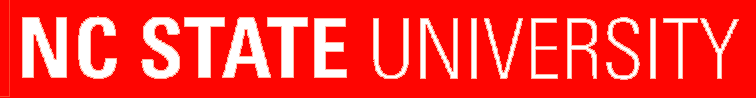 September 7, 2018MEMORANDUMTo:	FFA AdvisorsFrom:	Jason Davis, State FFA CoordinatorRe:	Vet Science Career Development EventThe state Vet Science CDE will be held at Lee County High School in Sanford, North Carolina, Saturday, November 17, 2018. This is your pre-registration notification.  Please review these materials carefully and respond appropriately to ensure your students’ eligibility for this CDE.Registration fees for this event are $20 per student (includes lunch). Additional meal tickets may be requested online for advisors, bus drivers, etc. for $10 per person. You will receive an invoice after the event, please do not bring payment to the event.ONLINE REGISTRATION INSTRUCTIONS
REGISTRATION CLOSES November 9, 2018 at 5:00pmGo to ncffa.org and underneath the main homepage area, you will see 4 boxes – click on the one that says Register and Request.  Click on CDE RegistrationChapter Name and Number – Please type your chapter name, followed by your chapter number (NCxxxx) Advisor Name and Advisor Email are requiredCareer Development Event – select the event from the drop down listStudent Name 1-4 – list the names of students you are registering for the event(Please submit only the appropriate number of team participants!  Alternates are not allowed at state CDE events)If you would like to print a copy of your submission for your records, please use your browser’s print function before clicking submit.Click Submit when all the applicable fields have been entered and you have printed a copy for your records (optional).If you are registering for multiple career development events, you must follow the above procedure for each event.Team check in will begin on Saturday morning, November 17 at 8:00 a.m. (Please do not plan to arrive earlier than 8:00 am) in the cafeteria at Lee County High School.   Buses are asked to park in the student parking lot located at 1900 Nash Street (Please follow the signs).  Teams are to check in to receive clipboards and other directions.  Students are reminded:Follow the dress code outlined in the chapter guide to state FFA activities.The North Carolina FFA Dress Code for this event will be a collared shirt and long pants.  T-shirts with FFA Emblems and school logos are also acceptable.  Students participating in the vet science CDE may also wear scrubs.  Students should wear closed toed shoes.No tobacco products are permitted.  The NC FFA Tobacco Use Policy will also be in effect during this event.  This means that tobacco products, Juuls, e-cigarettes, and vapes are not to be used at any time during any official FFA event. Please leave all cell phones and other electronic devices with your advisor (this includes Apple watches).Cell Phones, PDA’s and other electronic devices are prohibited during the event.  Violations of these policies will result in penalties as outlined in the 2018-2019 Chapter Guide to State FFA Activities. Participation waivers are required for this event and must be signed by a parent if the student is under the age of 18. Waivers will be collected at registration on the morning of the event. No waiver = no participation.If you have any questions or concerns, please contact our office at 919-515-4206.  Lunch will be provided (included in registration cost of $20 per member). Meal tickets for advisors, bus drivers, etc. can be requested during online registration for $10.  Please note:2018 vet science breeds will focus on the dog breeds.  The list of species is included in the updated chapter guide.The clinical practicum will be: Administering Opththalmic Medicaton.The handling and restraint practicum will be: Applying a Cat Muzzle.The knowledge test may be based on the following: Veterinary Medical Terminology and Abbreviations (1), Reptile and Amphibian Breed Identification and Production Management, Beef and Dairy Cattle Breed Identification and Production Management (18), Zoo and Exotic Animal Production Management (16), The Respiratory System (30), The Endocrine System (31), Animal Nutrition (37), and Veterinary Assisting Procedures (47)A tour of the Central Carolina Community College Vet Tech Program will be offered 30 minutes after the conclusion of the event.Students may use only non-programmable/graphing calculators that do not have the ability to communicate with other calculators.  Calculators will be screened prior to the start of a CDE for acceptability.  Students caught using data stored on a calculator or communicating with other calculators will result in a total team disqualification for the event.If you need lodging accommodations, the following hotels in Sanford area are suggested:In making reservations, please mention that you are attending the North Carolina FFA Vet Science Event.  Please remind your students of proper hotel conduct before you arrive.Saturday’s event will begin with team check in at 8:00 a.m. followed by the events starting promptly at 9:00 a.m.  The competition will take place from 9:00 a.m. until 2:00 p.m.  Lunch will be provided.Please complete the online registration no later than November 9, 2018.  The North Carolina FFA Association will invoice your chapter for the registration fee of $20.00 per member, plus any extra meals requested.  Notice of dietary restrictions must be reported by 5pm on November 9, 2018.  If you have any questions, please feel free to contact me.If you have any special needs or dietary restrictions, please notify Megan Blanke at megan_blanke@ncsu.edu by November 9, 2018.Attachments:Student WaiverAdvisor Checklistcc:	State Agricultural Education TeamAdvisor Checklist
To help things go smoothly during registration, please make sure you have completed the following prior to checking in:☐  Signed waiver for each participant☐  Two sharpened #2 pencils with erasers for each participant. NC 
        FFA will provide clipboards.☐  Calculators☐  Review registration material and Chapter Guide☐  Review scorecard with students for correct marking procedures☐  Check dress code!	☐  No shorts	☐  Closed-toe shoes	☐  No cell phones 	☐  No smart watches	☐  No tobacco/vapesOn-Site Checklist/After Registration
☐  Disperse and adhere name badges☐  Disperse meal tickets to students☐  Review scorecard instructions with students (name, chapter #,         contestant #, division, etc.) ☐  Direct participants to assigned locationHotelRateHampton Inn1904 South Horner Blvd
Sanford, NC 27330919-775-2000$103.5000 + tax (2 queen beds)*This hotel offers a state government rate.Comfort Suites1891 Bragg Street
Sanford, NC 27330919-842-5600$89.99 + tax (2 queen beds)*This hotel offers a state government rate.Days Inn1217 N Horner Blvd
Sanford, NC 27330919-776-3150$72.00 + tax (2 queen beds)*This hotel does NOT offer a state government rate.Quality Inn1403 N. Horner Blvd
Sanford, NC 27330919-774-6411$61.95 + tax (2 queen beds) *This hotel offers a state government rate.